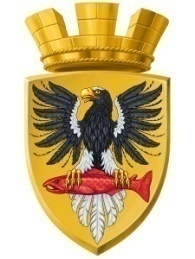 Р О С С И Й С К А Я  Ф Е Д Е Р А Ц И ЯКАМЧАТСКИЙ КРАЙП О С Т А Н О В Л Е Н И ЕАДМИНИСТРАЦИИ ЕЛИЗОВСКОГО ГОРОДСКОГО ПОСЕЛЕНИЯОт 29.06.2018 года                                                                                                                  № 831-п         г.ЕлизовоО размещении в федеральной информационной адресной системе сведений об адресах присвоенных объектам адресации – помещениям в многоквартирном жилом доме № 15 по ул. Виталия Кручины в г. Елизово	Руководствуясь ч.3 ст.5 и ч.3 ст.9 Федерального закона от 28.12.2013        № 443-ФЗ «О федеральной информационной адресной системе и о внесении изменений в Федеральный закон «Об общих принципах организации местного самоуправления в Российской Федерации», ст. 14 Федерального закона от 06.10.2003 № 131-ФЗ «Об общих принципах организации местного самоуправления в РФ», Уставом Елизовского городского поселения, Приказом Минфина России от 05.11.2015 № 171н «Об утверждении Перечня элементов планировочной структуры, элементов улично-дорожной сети, элементов объектов адресации, типов зданий (сооружений), помещений, используемых в качестве реквизитов адреса, и Правил сокращенного наименования адресообразующих элементов», в целях актуализации информации в федеральной информационной адресной системе,ПОСТАНОВЛЯЮ:1. Разместить в федеральной информационной адресной системе сведения об адресах, присвоенных объектам адресации - помещениям в многоквартирном жилом доме № 15 по ул. Виталия Кручины в г. Елизово, ранее не размещенные в государственном адресном реестре, согласно приложению к настоящему постановлению.2. Направить данное постановление в федеральную информационную адресную систему для внесения сведений установленных данным постановлением.Управлению делами администрации Елизовского городского поселения опубликовать (обнародовать) настоящее постановление в средствах массовой информации и разместить в информационно-телекоммуникационной сети «Интернет» на официальном сайте администрации Елизовского городского поселения.Контроль за исполнением настоящего постановления возложить на руководителя Управления архитектуры и градостроительства администрации Елизовского городского поселения.ВрИО Главы администрации Елизовского городского поселения                                                    Д.Б. ЩипицынПриложение к постановлению администрации Елизовского городского поселенияот 29.06.2018 № 831 -пПриложение к постановлению администрации Елизовского городского поселенияот 29.06.2018 № 831 -пПриложение к постановлению администрации Елизовского городского поселенияот 29.06.2018 № 831 -пПриложение к постановлению администрации Елизовского городского поселенияот 29.06.2018 № 831 -пПриложение к постановлению администрации Елизовского городского поселенияот 29.06.2018 № 831 -пПриложение к постановлению администрации Елизовского городского поселенияот 29.06.2018 № 831 -пПриложение к постановлению администрации Елизовского городского поселенияот 29.06.2018 № 831 -пПриложение к постановлению администрации Елизовского городского поселенияот 29.06.2018 № 831 -пПриложение к постановлению администрации Елизовского городского поселенияот 29.06.2018 № 831 -п1.Помещение,кадастровый номер 41:05:0101001:5719,кадастровый номер 41:05:0101001:5719,кадастровый номер 41:05:0101001:5719,кадастровый номер 41:05:0101001:5719,Россия,Камчатский край,Камчатский край,1.Елизовский муниципальный район,Елизовский муниципальный район,Елизовский муниципальный район,Елизовский муниципальный район,Елизовское городское поселение,Елизовское городское поселение,Елизовское городское поселение,Елизово г.,1.Виталия Кручины ул.,Виталия Кручины ул.,д. 15,кв.1.кв.1.кв.1.кв.1.кв.1.2.Помещение,кадастровый номер 41:05:0101001:5721,кадастровый номер 41:05:0101001:5721,кадастровый номер 41:05:0101001:5721,кадастровый номер 41:05:0101001:5721,Россия,Камчатский край,Камчатский край,2.Елизовский муниципальный район,Елизовский муниципальный район,Елизовский муниципальный район,Елизовский муниципальный район,Елизовское городское поселение,Елизовское городское поселение,Елизовское городское поселение,Елизово г.,2.Виталия Кручины ул.,Виталия Кручины ул.,д. 15,кв.2.кв.2.кв.2.кв.2.кв.2.3.Помещение,кадастровый номер 41:05:0101001:5720,кадастровый номер 41:05:0101001:5720,кадастровый номер 41:05:0101001:5720,кадастровый номер 41:05:0101001:5720,Россия,Камчатский край,Камчатский край,3.Елизовский муниципальный район,Елизовский муниципальный район,Елизовский муниципальный район,Елизовский муниципальный район,Елизовское городское поселение,Елизовское городское поселение,Елизовское городское поселение,Елизово г.,3.Виталия Кручины ул.,Виталия Кручины ул.,д. 15,кв.3.кв.3.кв.3.кв.3.кв.3.4.Помещение,кадастровый номер 41:05:0101001:5722,кадастровый номер 41:05:0101001:5722,кадастровый номер 41:05:0101001:5722,кадастровый номер 41:05:0101001:5722,Россия,Камчатский край,Камчатский край,4.Елизовский муниципальный район,Елизовский муниципальный район,Елизовский муниципальный район,Елизовский муниципальный район,Елизовское городское поселение,Елизовское городское поселение,Елизовское городское поселение,Елизово г.,4.Виталия Кручины ул.,Виталия Кручины ул.,д. 15,кв.4.кв.4.кв.4.кв.4.кв.4.